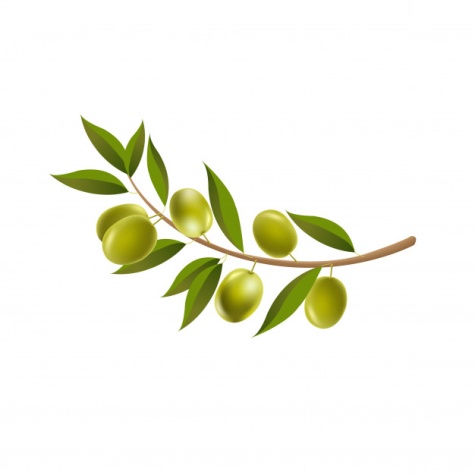 CONCORSO PER LA VALORIZZAZIONE DELLEECCELLENZE OLEARIE DEI TERRITORI CERASICOLI D’ITALIARamoscello d’Oro 2021I EdizioneREGOLAMENTOL’Associazione Nazionale “Città delle Ciliegie” in collaborazione con la Camera di Commercio di Viterbo; il Comune di Celleno (VT); l’Associazione Nazionale Direttori di Mercati all’Ingrosso; indice il Concorso Nazionale Oleario per l'assegnazione del Premio “Ramoscello d’Oro 2021 ”che si terrà nei giorni 23 e 24 gennaio 2021 nel Comune di Celleno (VT).Art.1 Scopi del ConcorsoIl Concorso Nazionale Oleario ha lo scopo di:Valorizzare i territori cerasicoli d’Italia, detentori di produzioni agroalimentari che integrano e vanno oltre la coltivazione delle ciliegie quale eccellenza nazionale riconosciuta a livello globale. Gli Oli Extravergini di Oliva prodotti in tali territori rappresentano certamente un ulteriore motivo di orgoglio per gli operatori del settore e per chi ha a cuore il paesaggio rurale storico italiano.Promuovere la produzione, la commercializzazione, il consumo di Olio Extravergine d’Oliva dei territori cerasicoli d’Italia fornendo una opportunità di diffusione dell’immagine di qualità che tali prodotti intrinsecamente esprimono.Riconoscere il reale valore culturale, oltreché ambientale ed economico, che la sapiente tecnica della coltivazione e trasformazione delle olive impressa dagli operatori del settore, ha raggiunto nei territori di origine.Art.2 Requisiti di PartecipazioneI partecipanti al Concorso Nazionale Oleario appartenenti ai territori cerasicoli d’Italia, sono individuati nelle seguenti categorie produttive:Olivicoltori che coltivano in proprio e producono olio extravergine d’oliva di qualitàFrantoi oleari che moliscono olive provenienti dal territorio cerasicolo di appartenenzaOrganizzazione di produttori, consorzi, cooperative, provenienti dal territorio cerasicolo di appartenenza, che producono olio extravergine d’oliva di qualità ottenuto dalla molitura di olive conferite dai propri soci.I partecipanti potranno accedere al Concorso Nazionale Oleario con un solo olio extravergine d’oliva per ognuna delle categorie individuate all’art.4; per i campioni di olio extravergine d’oliva monovarietale è ammessa la partecipazione di n.1 campione per ogni varietà prodotta.Art.3 Modalità di PartecipazioneLa partecipazione al Concorso Nazionale Oleario è completamente a titolo gratuito e nulla è dovuto agli organizzatori da parte dei partecipanti.La Segreteria del Concorso Nazionale e/o i Sindaci dei Comuni cerasicoli d’Italia invitano i produttori olivicoli individuati all’art.2 alla partecipazione al Concorso Nazionale.I produttori olivicoli invitati al Concorso Nazionale Oleario debbono far pervenire la domanda di partecipazione (Allegato A), redatta in ogni sua parte, inviandola esclusivamente all’indirizzo mail: carloconticchio63@gmail.com  entro e non oltre il 10 Gennaio 2021.Unitamente alla domanda di partecipazione debbono essere inviati i campioni di olio extravergine d’oliva che i produttori olivicoli intendono sottoporre al Concorso Nazionale al seguente indirizzo: Associazione Nazionale “Città delle Ciliegie” c/o Carlo Conticchio Via Tagliamento, 27  01027 Montefiascone (VT) .I costi di invio e trasporto dei campioni di olio extravergine d’oliva sono a carico del mittente.Gli oli extravergini d’oliva ammessi al Concorso Nazionale Oleario debbono essere confezionati, etichettati e sigillati secondo la normativa nazionale ed europea ed avere un contenuto non inferiore a ml.750.Art.4 Categoria di partecipazioneIl Concorso Nazionale Oleario è rivolto ai produttori di oli extravergini d’oliva, provenienti dai Comuni cerasicoli d’Italia, ottenuti dalla molitura di olive nella campagna olivaria 2020-2021.Sono individuate n.4 categorie di partecipazione:Oli extravergini d’oliva Oli extravergini d’oliva muniti di riconoscimento comunitario DOP e/o IGP Oli extravergini d’oliva muniti di certificazione di conformità BiologicaOli extravergini d’oliva monovarietaliPer ogni categoria come sopra identificata verranno selezionate le seguenti tipologie di fruttato: Fruttato Leggero; Fruttato Medio; Fruttato Intenso.Per gli oli extravergini d’oliva monovarietali le tipologie di fruttato non sono applicate.Art.5 Segreteria del Concorso NazionaleLa Segreteria del Concorso Nazionale Oleario è affidata al Direttore dell’Associazione Nazionale “Città delle Ciliegie”.La Segreteria ha il compito di organizzare il Concorso Nazionale Oleario in ogni sua fase anche con l’apporto di eventuali collaboratori.La Segreteria coordina ogni fase del Concorso Nazionale Oleario: elaborazione del presente regolamento;  comunicazione ai Sindaci dei Comuni cerasicoli d’Italia nonché ai produttori olivicoli del territorio; organizzazione della Giuria Nazionale; nomina del Panel Leader; classificazione delle aziende e degli oli partecipanti al Concorso Nazionale Oleario; promozione e comunicazione ai mass media del Concorso Nazionale Oleario e dei vincitori; consegna dei premi.Art.6 Giuria Nazionale e Panel Leader La Giuria Nazionale è composta da n.5 tecnici ed esperti assaggiatori di oli extravergini d’oliva, compreso il Panel Leader, nominati da ciascuno degli Enti patrocinanti il Concorso Nazionale Oleario.La Segreteria nomina il Panel Leader individuandolo tra i componenti della Giuria Nazionale tenendo conto dell’esperienza professionale maturata nel settore.   Sono esclusi dalla Giuria Nazionale soggetti che abbiano conflitti di interesse con le aziende partecipanti.Il Concorso Nazionale Oleario si svolgerà a porte chiuse e le decisioni della Giuria Nazionale sono insindacabili, definitive ed inappellabili.La Giuria Nazionale è guidata dal Panel Leader che avrà il compito di coordinare i giurati nella valutazione dei campioni messi a confronto, con una gestione attenta e motivata al corretto svolgimento della manifestazione .La Segreteria provvede alla presa in carico dei campioni da ammettere al Concorso Nazionale Oleario; verifica i requisiti di partecipazione alle categorie indicate all’art.4 e li anonimizza al fine di consentire una corretta ed imparziale valutazione alla Giuria Nazionale.Art.7 Oli vincitoriIl Premio Nazionale “Ramoscello d’Oro 2021 ”  viene riconosciuto al primo classificato per ogni tipologia “Fruttato Leggero; Fruttato Medio; Fruttato Intenso” di ogni categoria prevista al precedente art.4. Verrà inoltre riconosciuto il Premio al primo classificato della categoria “olio extravergine d’oliva monovarietale”.Ai  partecipanti  vincitori  viene  conferito  un  premio di valore artistico oltre al Diploma di Merito.Ad  ogni  partecipante al Concorso Nazionale Oleario viene inoltre conferita una pergamena quale  Attestato di Partecipazione.Art. 8 Comunicazione e Pubblicità del Concorso Nazionale OlearioLa Segreteria provvederà alla comunicazione ai mass media in merito all’esito del Concorso Nazionale Oleario rendendo noti i nominativi dei Giurati; i Produttori Olivicoli partecipanti; gli oli extravergini d’oliva messi a concorso; i premiati.Art.9 Promozione CommercialeI partecipanti al Concorso Nazionale  Oleario potranno inserire il “Contrassegno di Partecipazione”, inviato in formato PDF dalla Segreteria, sulle confezioni di olio extravergine d’oliva corrispondente alla partita del lotto inviato al Concorso Nazionale Oleario oltre che sui materiali pubblicitari che vorranno utilizzare inserendo la dicitura “Partecipante al Concorso Nazionale Ramoscello d’Oro 2021” oppure “1° Premio al Concorso Nazionale Oleario Ramoscello d’Oro 2021”. Art.10 Diritto d’AutoreTutto ció che riguarda la grafica, documentazione, contenuti, testi, immagini, logo, lavoro artistico, è di proprietá dell’Associazione Nazionale “Città delle Ciliegie” ed è protetto dal diritto d´autore nonchè dal diritto di proprietá intellettuale. E’ vietato copiare, appropriarsi, ridistribuire, riprodurre qualsia si  frase , contento  o  immagine  che  riguardi  il  Concorso Nazionale Oleario “Ramoscello d’Oro” perché frutto del lavoro e dell’intelletto degli autori.
É vietata la copia e la riproduzione dei contenuti e immagini in qualsiasi forma. 
É vietata la redistribuzione e la pubblicazione dei contenuti e immagini non autorizzata espressamente dall´Associazione Nazionale “Città delle Ciliegie” .ALLEGATO “A”DOMANDA  DI  PARTECIPAZIONE  AL  CONCORSO  NAZIONALE OLEARIORamoscello d’Oro 2021La/il  sottoscritta/o ………………………………………………………… nata/o  il ……………….Titolare/rappresentante legale dell’Azienda …………………………………………………………..con sede in ………………………………….. Via ……………………………………..  n. ……….e-mail ………………………………….……………………. Tel. ………………………………….iscritta al Registro delle Imprese di ……………………………………… n. ……………………….nella sua qualità di produttore di olio extravergine d’oliva, presa visione del Regolamento del Concorso Nazionale Oleario, che accetta in tutte le sue disposizioni.Preso atto che la partecipazione al Concorso Nazionale Oleario è completamente a titolo gratuito e nulla è dovuto agli organizzatori da parte dei partecipanti.FA  DOMANDAdi partecipazione al Concorso Nazionale Oleario  “Ramoscello d’Oro 2021 ” nella seguente categoria:Olio extravergine d’olivaOlio extravergine d’oliva DOP/IGPOlio extravergine d’oliva BiologicoOlio extravergine d’oliva Monovarietale ……………………………… (indicare la varietà)DICHIARAChe le olive utilizzate per la produzione dell’olio extravergine contenuto nel campione presentato a Concorso Nazionale Oleario provengono dalla propria Azienda Agricola; Frantoio Oleario; Organizzazione di Produttori; Consorzio; Cooperativa; ricadente nel territorio cerasicolo d’appartenenza.Che l’olio extravergine d’oliva presentato al Concorso Nazionale Oleario è stato molito nella campagna oleario 2020-2021 e che viene commercializzato in confezioni etichettate e sigillate secondo la normativa nazionale ed europea.Che quanto dichiarato nella presente domanda di partecipazione al Concorso Nazionale Oleario  corrisponde a verità e che il titolare e/o i soci non hanno subito condanne penali per frode e/o sofisticazione.AUTORIZZAL’Associazione Nazionale “Città delle Ciliegie” all’utilizzo dei dati personali e/o aziendali ai sensi dell’art. 13 Dlgs. 196 del 30 giugno 2003 e dell’art. 13 GDPR (Regolamento UE 2016/679) ai fini della comunicazione interna all’Associazione stessa ed ai mass media in merito all’esito del Concorso Nazionale Oleario.………………………… , il …………..                                        Firma del Dichiarante                                                                                                         ………………………